В соответствии с решениями IX-го съезда ФНПР об усилении работы профсоюзов по защите социально-трудовых прав работающих и членов их семей, пропаганды исторического наследия профсоюзов посредством искусства фотографии, в связи со 110-летием организованного профсоюзного движения в России и 25-летием образования Федерации Независимых Профсоюзов России, президиум ЦК Профсоюза п о с т а н о в л я е т:Территориальным и первичным профсоюзным организациям прямого подчинения провести до 1 июня 2015 г. фотоконкурс «Профсоюзы в действии» (далее – Конкурс). Направить работы в ЦК Профсоюза в срок до 10 июня 2015 года.Организациям Профсоюза при проведении Конкурса руководствоваться Положением о фотоконкурсе ФНПР «Профсоюзы в действии», утвержденным постановлением Исполкома ФНПР от 18 марта 2015 года № 2-13 (приложение № 1). Утвердить состав Организационного комитета ЦК Профсоюза, осуществляющего общее руководство, отбор и направление фоторабот на конкурс ФНПР (приложение № 2).Информационному отделу ЦК Профсоюза:4.1. направить в Оргкомитет Ассоциации российских профсоюзов оборонных отраслей промышленности 30 лучших работ в срок до 19 июня 2015 года;4.2. организовать в фойе Профсоюза выставку лучших фоторабот, представленных на Конкурс;4.3. итоги фотоконкурса «Профсоюзы в действии» опубликовать на сайте Профсоюза и в журнале «Вестник Профавиа». Контроль за исполнением данного постановления возложить на заместителя председателя Профсоюза – Т.А. Власенко.Приложение № 1к постановлению президиума ЦК Профсоюза от 14.04.2015 № 22-Приложение № 1к постановлению Исполкома ФНПРот 18.03.2015 № 2-13П О Л О Ж Е Н И Ео Всероссийском фотоконкурсе ФНПР«Профсоюзы в действии»1. Цели и задачи1.1.	Всероссийский фотоконкурс ФНПР «Профсоюзы в действии» (далее − Конкурс) посвящается 110-летию организованного профсоюзного движения в России и 25-летию образования ФНПР и проводится членскими организациями Федерации Независимых Профсоюзов России, ассоциациями территориальных объединений организаций профсоюзов, общероссийскими и межрегиональными профсоюзами, Молодёжным советом ФНПР.Цель Конкурса – отражение посредством искусства фотографии исторического наследия профсоюзов в борьбе за права и интересы людей труда и членов их семей.Основные задачи Конкурса:- содействие усилению практической работы профсоюзных организаций по защите социально-трудовых и социально-экономических прав и интересов членов профсоюзов;- повышение информационно-пропагандистской работы в профсоюзных организациях; - формирование активной жизненной позиции у молодёжи; - привлечение к творчеству и искусству фотографии членов профсоюзов. 2. Порядок и сроки проведения Конкурса2.1.		Руководство конкурсом осуществляет Организационный комитет фотоконкурса ФНПР «Профсоюзы в действии».Конкурсный отбор фоторабот возлагается на жюри, возглавляемое Председателем ФНПР, который при необходимости вносит изменения в состав жюри, устанавливает поощрительные премии. 2.2.	В членских организациях ФНПР конкурсы проводятся на основании разрабатываемых положений, руководство конкурсами осуществляется оргкомитетами и жюри. Лучшие работы отмечаются и направляются в соответствующую Ассоциацию территориальных объединений организаций профсоюзов, общероссийских и межрегиональных профсоюзов.2.3.	Конкурс проводится в два этапа:I-й этап проводится в территориальных профобъединениях, в федеральных округах, общероссийских объединениях профсоюзов в период с 1 апреля по 1 июля 2015 года.Ассоциации территориальных объединений организаций профсоюзов, общероссийских и межрегиональных профсоюзов, молодёжные советы профсоюзов подводят итоги I-го этапа, организуют фотовыставки работ участников Конкурса, направляют фотоработы победителей во Всероссийский оргкомитет. II-й этап проводится с 1 августа по 1 сентября 2015 года.2.4.	По итогам I-го этапа Конкурса ассоциации территориальных объединений организаций профсоюзов, общероссийских и межрегиональных профсоюзов направляют во Всероссийский оргкомитет краткую информацию о проделанной работе и по 30 лучших фотографий.Материалы на Конкурс принимаются только от ассоциаций территориальных объединений организаций профсоюзов, общероссийских и межрегиональных профсоюзов до 1 июля 2015 года.2.5.	В Конкурсе участвуют члены профсоюзов. 3. Критерии оценки конкурсных работФотографии оцениваются по следующим критериям:- соответствие целям и задачам Конкурса; - композиционное решение;- выразительность;- оригинальность.4. Требование к работам4.1.	Жюри Конкурса принимает цветные фотографии, созданные авторами в период с 2010 по 2015 гг. в электронном виде или на электронном носителе с разрешением не менее 300 dpi. Размер изображения – не более 3500 пикселей по длинной стороне. К фотоматериалам необходимо приложить сопроводительный лист с указанием организации, направляющей конкурсный материал, названия фоторабот, года создания, ФИО автора, номера контактного телефона.Материалы направляются по адресу: 119119, Москва, Ленинский проспект, д. 42, Департамент социального развития Аппарата ФНПР. Е-mail: kultura@fnpr.ru 4.2.	Фотоработы, представленные на Конкурс, не рецензируются и обратно не возвращаются.4.3.	Коллажи с использованием графических электронных редакторов на конкурс не принимаются.5. Подведение итогов и награждение5.1.	Представленные на Конкурс работы оценивает жюри, возглавляемое Председателем ФНПР, который при необходимости вносит изменения в состав жюри Конкурса, устанавливает количество поощрительных премий. Итоги Конкурса подводятся с 1 августа по 1 сентября 2015 года.5.2.	Победители Конкурса награждаются специальными дипломами и денежными премиями:за I-ое место − 50 тыс. руб.;за два II-х места − две премии по 20 тыс. руб.;за три III-х места − три премии по 10 тыс. руб.5.3.	Руководителям профсоюзных организаций, профсоюзным активистам, членам профсоюзов, активно принимавшим участие в Конкурсе, вручаются специальные дипломы ФНПР, объявляется благодарность Исполкома ФНПР.5.4.	Лучшие фотоработы, представленные на Конкурс, публикуются в профсоюзной печати, размещаются в экспозиции выставок во Дворце труда профсоюзов, в Музее профсоюзов России, на сайте ФНПР в Интернете.Приложение № 2 к постановлению президиума ЦК Профсоюза от 14.04.2015 № 22-Составорганизационного комитета ЦК Профсоюза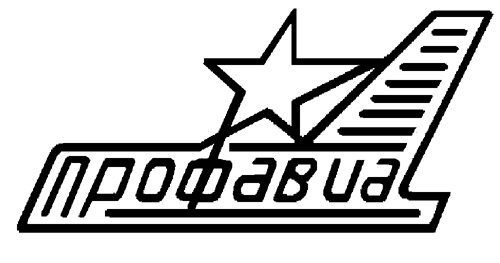 ЦЕНТРАЛЬНЫЙ КОМИТЕТ ПРОФСОЮЗАЦЕНТРАЛЬНЫЙ КОМИТЕТ ПРОФСОЮЗАЦЕНТРАЛЬНЫЙ КОМИТЕТ ПРОФСОЮЗАЦЕНТРАЛЬНЫЙ КОМИТЕТ ПРОФСОЮЗАЦЕНТРАЛЬНЫЙ КОМИТЕТ ПРОФСОЮЗАЦЕНТРАЛЬНЫЙ КОМИТЕТ ПРОФСОЮЗАПРЕЗИДИУМПРЕЗИДИУМПРЕЗИДИУМПРЕЗИДИУМПРЕЗИДИУМПРЕЗИДИУМПОСТАНОВЛЕНИЕПОСТАНОВЛЕНИЕПОСТАНОВЛЕНИЕПОСТАНОВЛЕНИЕПОСТАНОВЛЕНИЕПОСТАНОВЛЕНИЕ14 апреля 2015 года14 апреля 2015 годаг. Москваг. Москваг. Москваг. Москва№ 22-7.2№ 22-7.2О проведении фотоконкурса «Профсоюзы в действии»О проведении фотоконкурса «Профсоюзы в действии»О проведении фотоконкурса «Профсоюзы в действии»О проведении фотоконкурса «Профсоюзы в действии»1.Соловьев Николай КирилловичПредседатель оргкомитета, председатель Российского профсоюза трудящихся авиационной промышленности2Власенко Тамара Александровназаместитель председателя оргкомитета, заместитель председателя ПрофсоюзаЧлены оргкомитета:3.Тихомиров Алексей Валентиновичзаместитель председателя Профсоюза4.Киселев Игорь Николаевичзаведующий отделом информационной работы ЦК Профсоюза5.Дронова Оксана Владимировназаместитель председателя комиссии ЦК Профсоюза по информационной работе, специалист по информационной работе Республиканской организации Башкортостана6.Конакова Наталия Валерьевнаконсультант отдела информационной работы ЦК Профсоюза7.ШуляренкоЕлена Александровназаведующая отделом социальных гарантий ЦК Профсоюза